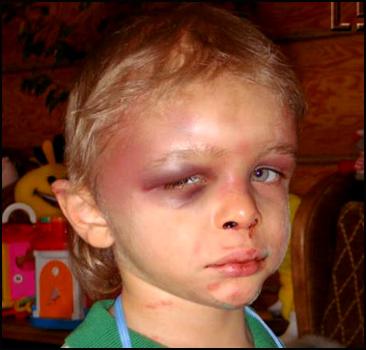 Памятка  для   наших  детей-«НЕТ  жестокому  обращению!»Если кто-то из Ваших друзей, одноклассников, находитесь в ситуации домашнего насилия, или являетесь свидетелями домашнего насилия, необходимо быть очень осторожными, чуткими и терпеливыми, если Вы решаетесь поговорить с Вашим одноклассником или другом о его домашней ситуации, в случае, если Вы предполагаете, что в его семье существует домашнее насилие. 
Если ваш одноклассник или друг не хочет говорить о том, что происходит в его семье, не настаивайте, Вы можете сказать, что «можете поговорить с ним об этом тогда, когда он (она) захочет этого». Если кто-то из Ваших знакомых или друзей доверил Вам историю того, что с ним (с ней) произошло (или происходит), необходимо держать это в тайне и предложить поговорить со специалистами (социальным работником школы, психологом школы или другой организации) или взрослыми, которым он (она) доверяет. 
Если в семье, где Вы живете, происходит насилие, и Вы являетесь свидетелем насилия, или сами его испытываете и переживаете описанные чувства, или ваше поведение или физическое состояние соответствует описанному выше, позвоните по телефонам, указанным в конце Памятки. 
                   Чтобы избежать сексуального насилия от незнакомых людей на улице(или дома), ты можешь: 
• сказать взрослому – НЕТ, если кто-то хочет потрогать тебя. И сообщить об этом взрослому, которому ты доверяешь. Никто не имеет права трогать тебя. 
• возвращаясь домой после занятий в темное время суток, выбирать наиболее освещенные пути к дому, даже, если они будут длиннее, 
• не заходить в   подъезд  с незнакомыми людьми, даже если они предлагают    идти  вместе и начинают Вас высмеивать из-за отказа, 
• если Вы замечаете, что за Вами долгое время идет один и тот же человек, и преследует Вас, необходимо зайти в магазин или в другое общественное помещение и попросить  кого-то из взрослых помочь Вам дойти до дома или попросите возможности позвонить домой, чтобы родители, забрали Вас из этого места. До прихода, приезда родителей, не выходите из магазина или другого общественного места; 
• не ходить по краю    дороги,   так как насильник может ехать в машине, остановить ее, схватить тебя и увезти в машине. 
• Знать, какие приманками могут пользоваться чужие люди, чтобы сексуально использовать тебя. Например: 
«Я могу угостить тебя мороженным, пойдем со мной». Отказаться и сообщить родителям. 
«Я могу купить тебе музыкальный диск, пойдем со мной». Отказаться и сообщить родителям. 
«Я заплачу тебе, если ты мне поможешь донести эти книги». Отказаться и предложить найти для такой помощи взрослых и сообщить родителям. 
«Твоя мама попала в аварию и послала меня за тобой». У Вас и родителей должно быть секретное слово, по которому Вы можете довериться незнакомцу, если он назовет это секретное слово .
Что можно сделать, чтобы предотвратить насилие во время свиданий: 
• не употреблять алкоголь и другие наркотические средства, чтобы была возможность контролировать ситуацию, 
• помнить, что сексуальные отношения это готовность обоих партнеров к таким отношениям и взаимное согласие на такие отношения, 
• помнить, что любовь и принуждение к сексуальному контакту не имеют ничего общего, 
• помнить, что не только незнакомец, но и друг может принудить тебя к сексуальному контакту, угрожая жизни, или оскорбляя тебя, 
По статистике девушки чаще, чем юноши становятся жертвами сексуального насилия, тем не менее нельзя отрицать, что юноши так же как и девушки могут пострадать от сексуального насилия со стороны своих более взрослых знакомых или сверстников. 
Юноши, ставшие жертвами насилия, реже, чем девушки сообщают об этом, так как боятся, что их высмеют или сочтут гомосексуалистами. 
Если все-таки ты или кто-то из твоих знакомых подверглись нападению или сексуальному насилию, НЕОБХОДИМО: 
• рассказать о происшедшем родителям или взрослым, которым ты доверяешь, 
• обратиться в травматологический пункт для оказания медицинской помощи и получения заключения о травме или травмах (независимо от того, какое насилие над тобой было совершено: физическое или сексуальное), 
• обратиться в   отдел  полиции   при поддержке взрослых или родителей с целью подать заявление о факте нападения или сексуального насилия. 
У ребенка, так же как и у любого гражданина нашего общества есть свои права и любое нарушение этих прав преследуются по Закону. 
• Детский телефон доверия   на  территории  Ярославской     области-8-800-2000-122Телефон  территориальной  комиссии по делам  несовершеннолетних и                                   и  защите  их прав   Первомайского МР                                          2-11-71     (8-485-49-2-11-71)                                          2-12-85    (8-484-49-2-12-85) –опека и попечительство                   январь  2015  года